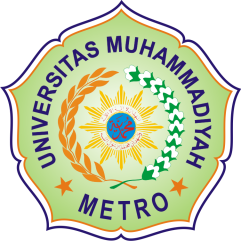 ENGLISH EDUCATION STUDY PROGRAMFACULTY OF TEACHER TRAINING AND EDUCATIONMUHAMMADIYAH UNIVERSITY OF METROCourse          :  Speaking for Everyday CommunicationCredit            :  2 Credit HoursLecturer       :  Dedy Subandowo, M.A.Goals:Upon the completion of the course, students are able to:1.   produce appropriate English consonant and vowel sounds2.   read phonemic alphabets in the dictionary3.   talk about themselves and their friends4.   describe what they can see from a picture5.   explain how to do or make things6.   make requests and give response to the requests7.   perform a range of speech acts in different settings, e.g. in a restaurant, at campus, and in an office.Contents:The topics covered in this course are mainly intended to generate students’ basic competence in speaking English. An emphasis on pronouncing different sounds in English is given at the beginning of the course to give a strong foundation for the students toproduce acceptable English utterances. In  this  course, students are  guided to  produce English utterances mostly related to their personal lives and surroundings and to practice several speech functions they may encounter in daily activities.Learning Activities:Learning activities are the combination of drills, listening to the cassette, and students’ practicing their own utterances in monologues and dialogues. Students perform monologues  when  the  topics  are  mostly  about  themselves,  describing  things,  and explaining how something is done or made. Dialogues are performed when the utterancesare transactional, involving at least two people and covering several speech functions.On several occasions, students are required to write a summary on different topics prior to coming to the class containing the kinds of expressions commonly used in performing certain function-specific utterances. This is to enforce students’ responsibility and to enhance their preliminary understanding of the materials.Prerequisite: -Evaluation:Evaluation will be based on the following components:Grading policy will be either criterion-or-norm based,  depending on the final distribution of students’ scores. Students with attendance less than 80% ARE NOT ENTITLED  TO  A GRADE.References:Cunningham, S. & Bowler, B. (      ). Headway intermediate pronunciation. Oxford: OxfordUniversity Press.Dobson, J. M. & Sedwick, F. (1981). Conversation in English: Points of departure (2nd  ed.).United States: Atlantis Publishers.Hermawan, B. & Setyarini, S. (2008). Speaking for general communication. Bandung:EnglishDepartment FPBS UPI and UPI Press.Richards,   J.C.,   Hull,   J.   &   Proctor,   S.   (1990).   Interchange:  English  for   international communication (Student’s book 1). Cambridge: Cambridge University Press.Richards,   J.C.,   Hull,   J.   &   Proctor,   S.   (1990).   Interchange:  English  for   international communication (Student’s book 2). Cambridge: Cambridge University Press.Richards,   J.C.,   Hull,   J.   &   Proctor,   S.   (1991).   Interchange:  English  for   international communication (Student’s book 3). Cambridge: Cambridge University Press.Richards, J. C. & Bycina, D. (1985). Person to person: Communicative speaking and listening skills (Book 2). Oxford: Oxford University Press.SessionsTopicsObjectivesLearning ActivitiesEvaluationSources1Syllabus overview, introduction to the courseStudents know and agree with the basic rules applied in the courseStudents understand the expectations of the courseIntroduce the courseOverview the syllabusQuestions and answersSyllabus2, 3, & 4Phonemic AlphabetsStudents are able to read phonemic alphabets and produce consonant and vowel sounds correctlyStudents are able to put stresses on appropriate syllables in different wordsListen to the recording of how to pronounce consonant and vowel soundsFollow the examples given in the cassetteDrill pronouncing the sounds several timesDrills on the consonant and vowel soundsHeadway Intermediate Pronunciation  (pp. ix – xiii)5 & 6Reading DictionaryStudents are able to read and pronounce several words in the dictionary correctlyFind some words in dictionary and do some drills on themFinding and pronouncing words in the dictionaryAssignmentRelevant English dictionaries (Oxford or Cambridge Learner’s Dictionary)7Progress Test 1Progress Test 1Progress Test 1Progress Test 1Progress Test 18 & 9It’s all about myselfStudents are able to say something about themselvesTake turns telling a story about oneselfOral exercisesSummary (1)1.   Hermawan, B. & Setyarini, S. (2008, ch.1)2.   Richards, J.C., Hull, J. &Proctor, S. (1990, student’s book 2Unit 1)10 & 11What I know about my friendsStudents are able to retell what their friends say about themselvesTake turns retelling what others say about themselvesOral exercises1.   Hermawan, B. & Setyarini, S. (2008, ch.1)2.   Richards, J.C., Hull, J. &Proctor, S. (1990, student’s book 2Unit 1)12, 13, &14What an experience!Students are able to tell their past experienceReport what students experienced in the pastOral exercises(Summary 2)1.   Hermawan, B. & Setyarini, S. (2008, ch.3)2.   Richards, J.C., Hull, J. & Proctor, S. (1991, student’s book 3Unit 4)15Progress Test 2Progress Test 2Progress Test 2Progress Test 2Progress Test 216, 17, &18What I can see from the pictureStudents are able to describe things or activities they see from a pictureDescribe things, people and activities in the picturesOral exercises(Summary 3)1.    Students’ own pictures2.    Hermawan, B. & Setyarini, S. (2008, ch.10)3.    Dobson, J. M. &Sedwick, F. (1981)19, 20, &21Let me explain how to do itStudents are able to explain the steps of how to operate or how to make somethingExplain how to do or to make somethingOral exercises(Summary 4)1.   Richards, J.C., Hull, J. & Proctor, S. (1990, student’s book 2Unit 4)2.   Richards, J. C. & Bycina, D. (1985, Unit 13)22Progress Test 3Progress Test 3Progress Test 3Progress Test 3Progress Test 323 & 24Could you please…Students are able to perform several speech acts related to making requestsPerform dialogues of making requests, accepting/refusing requests, complaining, apologizing, and giving excusesOral exercises(Summary 5)1.   Hermawan, B. & Setyarini, S. (2008, ch.3)3.   Richards, J.C., Hull, J. & Proctor, S. (1990, student’s book 2Unit 6)25 & 26At the restaurantStudents are able to perform several speech acts related to eating in a restaurantPerform dialogues of making reservations, ordering a meal, expressing thanks and giving suggestionOral exercises(Summary 6)Richards, J.C., Hull, J. & Proctor, S. (1990, student’s book 1Unit 13)27 & 28At my campusStudents are able to perform several speech acts in a campus settingPerform dialogues of asking for direction, giving direction, giving opinion, agreeing and disagreeingOral exercises(Summary 7)1.   Hermawan, B. & Setyarini, S. (2008, ch.3)2.   Richards, J. C. & Bycina, D. (1985, Unit 8)29 & 30At the officeStudents are able to perform several speech acts related to working in an officePerform dialogues of answering telephone, taking and leaving messagesOral exercises(Summary 8)Richards, J.C., Hull, J. & Proctor, S. (1990, student’s book 1Unit 15)31Progress Test 4Progress Test 4Progress Test 4Progress Test 4Progress Test 432FINAL TESTFINAL TESTFINAL TESTFINAL TESTFINAL TEST